ISTITUTO COMPRENSIVO CHIOGGIA 1FONDO D’ISTITUTO ANNO SCOLASTICO 2016/17RESPONSABILE DEL PROGETTO INS. / PROF.___________________SCUOLA DELL’INFANZIA / PRIMARIA / SECONDARIA ____________DISTINTA DELLE ATTIVITA’ SVOLTE IN ECCEDENZA INSEGNANTI PARTECIPANTIChioggia, _____________________________________________________firmaDENOMINAZIONE PROGETTO:Ore ins.Ore non ins.TOTALE OREOre ins.Ore non ins.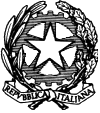 